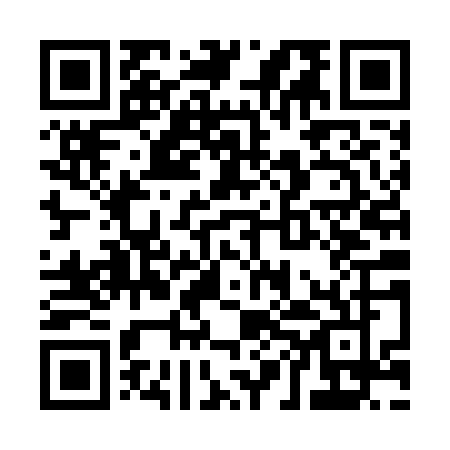 Prayer times for Lincklaen Center, New York, USAMon 1 Jul 2024 - Wed 31 Jul 2024High Latitude Method: Angle Based RulePrayer Calculation Method: Islamic Society of North AmericaAsar Calculation Method: ShafiPrayer times provided by https://www.salahtimes.comDateDayFajrSunriseDhuhrAsrMaghribIsha1Mon3:445:291:075:118:4510:312Tue3:455:301:085:128:4510:303Wed3:465:311:085:128:4510:304Thu3:465:311:085:128:4410:295Fri3:475:321:085:128:4410:296Sat3:485:331:085:128:4410:287Sun3:495:331:085:128:4310:278Mon3:505:341:095:128:4310:269Tue3:515:351:095:128:4310:2610Wed3:525:351:095:128:4210:2511Thu3:545:361:095:128:4210:2412Fri3:555:371:095:128:4110:2313Sat3:565:381:095:128:4010:2214Sun3:575:391:095:128:4010:2115Mon3:585:391:095:128:3910:2016Tue4:005:401:105:118:3810:1917Wed4:015:411:105:118:3810:1818Thu4:025:421:105:118:3710:1619Fri4:045:431:105:118:3610:1520Sat4:055:441:105:118:3510:1421Sun4:065:451:105:118:3510:1322Mon4:085:461:105:108:3410:1123Tue4:095:471:105:108:3310:1024Wed4:115:481:105:108:3210:0825Thu4:125:491:105:108:3110:0726Fri4:145:501:105:098:3010:0627Sat4:155:511:105:098:2910:0428Sun4:165:521:105:098:2810:0329Mon4:185:531:105:088:2710:0130Tue4:195:541:105:088:259:5931Wed4:215:551:105:078:249:58